     XL ENCONTRO NACIONAL DE ENGENHARIA DE PRODUÇÃO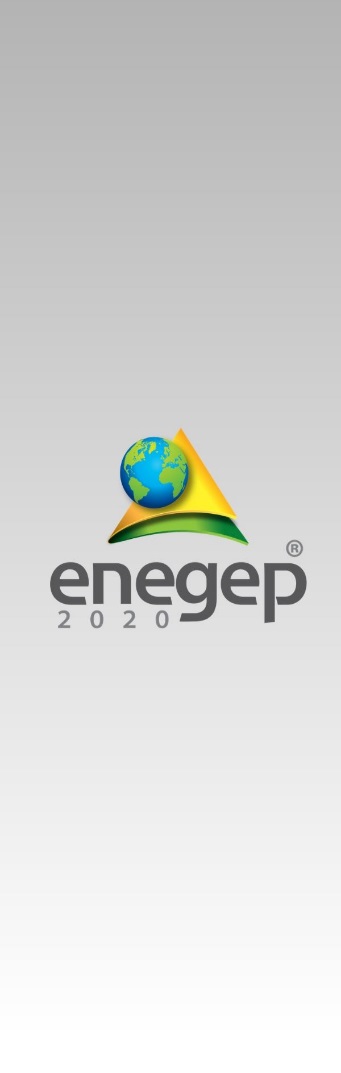  “Contribuições da Engenharia de Produção para a Gestão de Operações Energéticas Sustentáveis”Foz do Iguaçu, Paraná, Brasil, 20 a 23 de outubro de 2020.(TÍTULO DO ARTIGO) Contribuições da Engenharia de Produção para a Gestão de Operações Energéticas SustentáveisAutor 1 (Instituição)email@exemplo.comAutor 2 (Instituição)email2@exemplo.comInsira aqui o resumo do seu trabalho. É importante que o conteúdo não ultrapasse a primeira página.Palavras-chave: Engenharia de Produção, Encontro, Operações, Sustentáveis.